TRAINING GUIDEWorkout Type:Long IntervalsShort IntervalsShort Rest IntervalsVariable IntervalsLonger Steady WorkLonger Varied WorkTotalSessions	NotesSample PlanSample two week training plan for a goal of weight loss: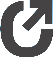 MTWThFSaSuWeek 11 minute50004 x 450001-2-3-306000 meters,hard/1metersminutesmeters,4-3-2-1minutestaking 10minutewith 2-4taking 20minutessteadyhardereasyminutesharderhard,strokes atrest instrokes at thewith restthe beginningbetweenbeginning ofequalof each 500each 1000to workmetersmeterstimeWeek 26 x 500304 x 5(3 minutes @5, 4, 3, 2,20 min-Alternate 3meters,minutesminutes,22-24 spm,1 minuteutes, 1minutes con-with 2steadywith 3moderatehard,minuteversationalminutesminutessteady pace,with 2break,pace with 1restrest2 minutes @minutes20 min-minute harder25-27 spmrestutespace for aincreasingtotal of 32-40your effort,minutes1 minute @28-30 spmand higherintensity) andrepeat 5-8times